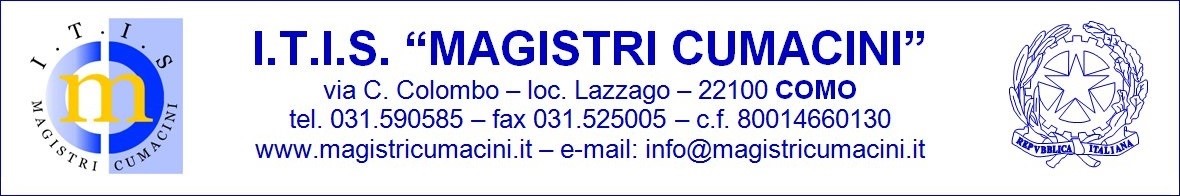 PROGRAMMA SVOLTOANNO SCOLASTICO 2020/2021PROGRAMMA SVOLTOANNO SCOLASTICO 2020/2021PROGRAMMA SVOLTOANNO SCOLASTICO 2020/2021DOCENTEM.SCOCCIANTIMATERIAMATEMATICACLASSE3CAT1Argomenti  PAI (svolto presenza/DDI): I radicaliEquazioni di II grado e di grado superiore al secondoI sistemi lineari e di II gradoEquazioni e disequazioni (svolto presenza/DDI): Disequazioni e principi di equivalenzaDisequazioni di I gradoDisequazioni di II grado da risolvere col metodo della parabolaDisequazioni di grado superiore al secondoDisequazioni binomie e trinomieSistemi di disequazioniDisequazioni fratte e prodottoEquazioni e disequazioni con valori assolutiEquazioni e disequazioni irrazionaliFunzioni goniometriche: equazioni e disequazioni goniometriche (svolto DAD)Definizione di funzione, dominio e codominioMisura degli angoli: gradi e radianti. Passaggio da gradi a radianti e viceversaAngoli orientatiFunzioni seno e coseno: caratteristiche e graficoFunzione tangente e cotangente: caratteristiche e graficoFunzione secante e cosecanteFunzioni goniometriche di angoli particolariLe relazioni fondamentaliAngoli associatiFunzioni goniometriche inverseFormule goniometriche di addizione e sottrazione e loro applicazioneFormule di duplicazione e loro applicazioneEquazioni goniometriche elementari ed elementari particolariEquazioni lineari in seno e cosenoEquazioni omogenee di II grado in seno e coseno e ad esse riconducibili Disequazioni goniometricheFunzione esponenziale : equazioni e disequazioni esponenziali (svolto presenza/DDI)Potenze con esponente realeFunzione esponenziale: definizione e grafici. Caratteristiche.Una particolare funzione esponenziale Equazioni esponenzialiDisequazioni esponenzialiFunzione logaritmica : equazioni e disequazioni logaritmiche (svolto presenza)Definizione di logaritmoProprietà dei logaritmi e formula del cambiamento di baseFunzione logaritmica: definizione e grafici. CaratteristicheUna particolare funzione logaritmica: Equazioni logaritmiche: elementari e di II gradoDisequazioni logaritmicheLogaritmi ed equazioni e disequazioni esponenzialiArgomenti  PAI (svolto presenza/DDI): I radicaliEquazioni di II grado e di grado superiore al secondoI sistemi lineari e di II gradoEquazioni e disequazioni (svolto presenza/DDI): Disequazioni e principi di equivalenzaDisequazioni di I gradoDisequazioni di II grado da risolvere col metodo della parabolaDisequazioni di grado superiore al secondoDisequazioni binomie e trinomieSistemi di disequazioniDisequazioni fratte e prodottoEquazioni e disequazioni con valori assolutiEquazioni e disequazioni irrazionaliFunzioni goniometriche: equazioni e disequazioni goniometriche (svolto DAD)Definizione di funzione, dominio e codominioMisura degli angoli: gradi e radianti. Passaggio da gradi a radianti e viceversaAngoli orientatiFunzioni seno e coseno: caratteristiche e graficoFunzione tangente e cotangente: caratteristiche e graficoFunzione secante e cosecanteFunzioni goniometriche di angoli particolariLe relazioni fondamentaliAngoli associatiFunzioni goniometriche inverseFormule goniometriche di addizione e sottrazione e loro applicazioneFormule di duplicazione e loro applicazioneEquazioni goniometriche elementari ed elementari particolariEquazioni lineari in seno e cosenoEquazioni omogenee di II grado in seno e coseno e ad esse riconducibili Disequazioni goniometricheFunzione esponenziale : equazioni e disequazioni esponenziali (svolto presenza/DDI)Potenze con esponente realeFunzione esponenziale: definizione e grafici. Caratteristiche.Una particolare funzione esponenziale Equazioni esponenzialiDisequazioni esponenzialiFunzione logaritmica : equazioni e disequazioni logaritmiche (svolto presenza)Definizione di logaritmoProprietà dei logaritmi e formula del cambiamento di baseFunzione logaritmica: definizione e grafici. CaratteristicheUna particolare funzione logaritmica: Equazioni logaritmiche: elementari e di II gradoDisequazioni logaritmicheLogaritmi ed equazioni e disequazioni esponenzialiArgomenti  PAI (svolto presenza/DDI): I radicaliEquazioni di II grado e di grado superiore al secondoI sistemi lineari e di II gradoEquazioni e disequazioni (svolto presenza/DDI): Disequazioni e principi di equivalenzaDisequazioni di I gradoDisequazioni di II grado da risolvere col metodo della parabolaDisequazioni di grado superiore al secondoDisequazioni binomie e trinomieSistemi di disequazioniDisequazioni fratte e prodottoEquazioni e disequazioni con valori assolutiEquazioni e disequazioni irrazionaliFunzioni goniometriche: equazioni e disequazioni goniometriche (svolto DAD)Definizione di funzione, dominio e codominioMisura degli angoli: gradi e radianti. Passaggio da gradi a radianti e viceversaAngoli orientatiFunzioni seno e coseno: caratteristiche e graficoFunzione tangente e cotangente: caratteristiche e graficoFunzione secante e cosecanteFunzioni goniometriche di angoli particolariLe relazioni fondamentaliAngoli associatiFunzioni goniometriche inverseFormule goniometriche di addizione e sottrazione e loro applicazioneFormule di duplicazione e loro applicazioneEquazioni goniometriche elementari ed elementari particolariEquazioni lineari in seno e cosenoEquazioni omogenee di II grado in seno e coseno e ad esse riconducibili Disequazioni goniometricheFunzione esponenziale : equazioni e disequazioni esponenziali (svolto presenza/DDI)Potenze con esponente realeFunzione esponenziale: definizione e grafici. Caratteristiche.Una particolare funzione esponenziale Equazioni esponenzialiDisequazioni esponenzialiFunzione logaritmica : equazioni e disequazioni logaritmiche (svolto presenza)Definizione di logaritmoProprietà dei logaritmi e formula del cambiamento di baseFunzione logaritmica: definizione e grafici. CaratteristicheUna particolare funzione logaritmica: Equazioni logaritmiche: elementari e di II gradoDisequazioni logaritmicheLogaritmi ed equazioni e disequazioni esponenzialiTESTI IN ADOZIONE Matematica.verde (seconda edizione) vol.  3A Autori: Massimo Bergamini, Graziella Barozzi, Anna TrifoneEditore: ZANICHELLI.Data firma Docentifirma Studenti